Western Australia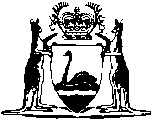 Electricity Corporations Act 2005Electricity Corporations (Transitional) Regulations 2013Western AustraliaElectricity Corporations (Transitional) Regulations 2013Contents1.	Citation	12.	Commencement	13.	Term used: annual reporting provisions	14.	Objective	15.	Modified annual reporting provisions apply in relation to requirement in section 211(2) of Act	2Subdivision 1 — Financial reports6.	Preparation of financial reports	27.	No requirement for audit	232.	Deadline for reporting to Minister	2Notes	Compilation table	4Defined termsWestern AustraliaElectricity Corporations Act 2005Electricity Corporations (Transitional) Regulations 20131.	Citation		These regulations are the Electricity Corporations (Transitional) Regulations 2013.2.	Commencement		These regulations come into operation as follows —	(a)	regulations 1 and 2 — on the day on which these regulations are published in the Gazette;	(b)	the rest of the regulations — on the day on which the Electricity Corporations Amendment Act 2013 section 6 comes into operation.3.	Term used: annual reporting provisions		In these regulations — 	annual reporting provisions has the meaning given in section 210(1) of the Act.4.	Objective		The objective of these regulations is to prescribe modifications to the annual reporting provisions for the purposes of section 211(3) of the Act.5.	Modified annual reporting provisions apply in relation to requirement in section 211(2) of Act	(1)	The annual reporting provisions apply as if amended as set out in this regulation in relation to the requirement in section 211(2) of the Act that the EGRC comply with those provisions as if each of the periods referred to in section 211(2) of the Act were a financial year.	(2)	Delete Schedule 4 Division 3 Subdivision 1 of the Act and insert:Subdivision 1 — Financial reports6.	Preparation of financial reports	(1)	The EGRC must prepare — 	(a)	a financial report for the period referred to in section 211(2)(a); and	(b)	a financial report for the period referred to in section 211(2)(b).	(2)	Each financial report must be prepared — 	(a)	before 30 September 2014; and	(b)	in accordance with Accounting Standard AASB 134 Interim Financial Reporting made under the Corporations Act section 334.7.	No requirement for audit		The EGRC is not required to have either financial report audited by the Auditor General.	(3)	Delete Schedule 4 clause 32 of the Act and insert:32.	Deadline for reporting to Minister	(1)	In subclause (2) — 	annual report means — 	(a)	the annual report required by section 107 for the period referred to in section 211(2)(a); or	(b)	the annual report required by section 107 for the period referred to in section 211(2)(b);	prescribed day, in relation to an annual report, means the tenth working day after the day on which the report is completed.	(2)	The EGRC must, as soon as practicable but not later than the close of business on the prescribed day, send to the Minister a copy of an annual report.	(4)	Delete Schedule 4 clause 33(b) and (c) of the Act.Notes1	This is a compilation of the Electricity Corporations (Transitional) Regulations 2013.  The following table contains information about those regulations.Compilation tableDefined terms[This is a list of terms defined and the provisions where they are defined.  The list is not part of the law.]Defined term	Provision(s)annual reporting provisions	3CitationGazettalCommencementElectricity Corporations (Transitional) Regulations 201327 Dec 2013 p. 6481-3r. 1 and 2: 27 Dec 2013 (see r. 2(a));
Regulations other than r. 1 and 2: 1 Jan 2014 (see. r. 2(b) and Gazette 27 Dec 2013 p. 6465)